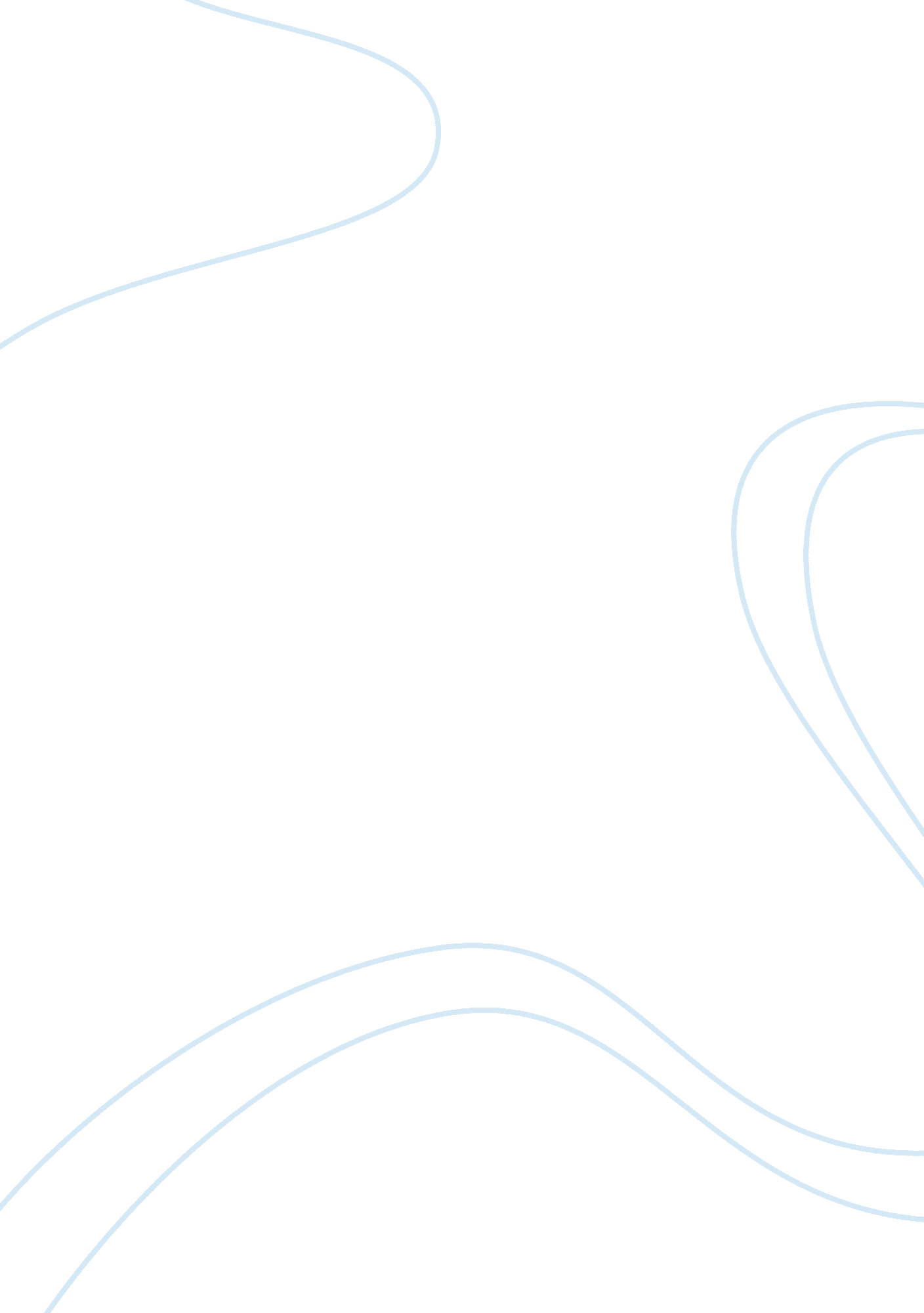 Public transportation vs private transportationTransportation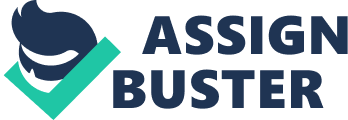 Nowadays people from all over the world are suffering from theair pollution. One of the reasons of such situation is the constantly increasing car usage. Are we able to do something in order to encourage people not to use private cars or to use them less? To be honest, there are only several things we can do. Among them is propaganda of the risks caused by the private cars usage. We can provide people with the main benefits they can get by using public transport and make the transportation prices more affordable. First of all, advertisementis a very powerful “ weapon”. Many people can remember the ad they saw several years ago. Advertisement has a very strong effect. It can impress people, influence their thoughts and even change them. Of course, it is impossible to encourage all people from all over the world to use public transport only. But still a certain number of people will definitely give up using cars and will give preferences to the public transport as time goes by. Moreover, we can also provide people with the benefits they can get from usage of public transport. For example, it is possible to provide those people who use public transport with the 20% discount when they need to buy something. Also, it is possible to implement special cards that will be some kinds of an opportunity to change bus to train for free. As a final point, let’s take a look at one more thing we can provide people with in order to encourage them to use public transport. It would be advisable to make the public transportation prices lower. Let’s suppose that you pay 40$ per month to drive your own car. If you give preference to the public transport, it will cost 20$ per month. What would you pick as the method of transportation? Sorry to say that it may be quite hard to set the price of 20$ for public transport, as transportation companies may be against such fee’s reduction. But if it happens one day, a great number of people would give up their cars and prefer public transport in order to prevent congestion and airpollution. I’m 100% sure that all the ways… 